Pharmacy Enterprise Customization System (PECS) PECS Java version 6.2Deployment, Installation, Back-Out, and Rollback Guide (DIBR)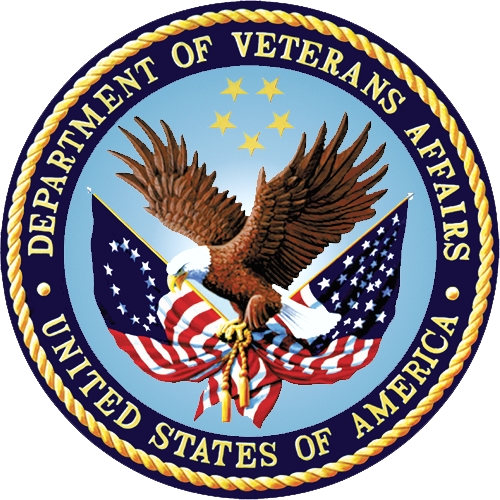 December 2021Department of Veterans Affairs (VA)Office of Information and Technology (OIT)Revision HistoryArtifact Rationale This document describes the Deployment, Installation, Back-out, and Rollback Guide for the PECS Java portion of the PECS v6.2 release. This is a subdocument of the main PECS Deployment, Installation, Back-Out, and Rollback Guide. It is separate since many of the details of the PECS Java application deployment involve a different set of personnel coordinating at just a few critical collaboration points with the VistA/MUMPS portion. Those collaboration points will be highlighted and cross-referenced in the main document as well as in this document.Table of Contents1	Introduction	11.1	Purpose	11.2	Dependencies	11.3	Constraints	12	Roles and Responsibilities	13	Deployment	23.1	Timeline	23.2	Site Readiness Assessment	23.2.1	Deployment Topology (Targeted Architecture)	23.2.2	Site Information (Locations, Deployment Recipients)	23.2.3	Site Preparation	23.3	Resources	23.3.1	Facility Specifics	23.3.2	Hardware	33.3.3	Software	33.3.4	Communications	33.3.4.1	Deployment/Installation/Back-Out Checklist	44	Installation	44.1	Pre-installation and System Requirements	44.2	Platform Installation and Preparation	44.3	Download and Extract Files	44.4	Database Creation	44.5	Installation Scripts	44.6	Cron Scripts	44.7	Access Requirements and Skills Needed for the Installation	44.8	Installation Procedure	54.9	Installation Verification Procedure	54.10	System Configuration	54.10.1	Properties Files	54.10.2	Import VA Certificates	54.11	Database Tuning	55	Back-Out Procedure	55.1	Back-Out Strategy	55.2	Back-Out Considerations	55.2.1	Load Testing	55.2.2	User Acceptance Testing	55.3	Back-Out Criteria	65.4	Back-Out Risks	65.5	Authority for Back-Out	65.6	Back-Out Procedure	65.7	Back-out Verification Procedure	66	Rollback Procedure	66.1	Rollback Considerations	66.2	Rollback Criteria	66.3	Rollback Risks	66.4	Authority for Rollback	66.5	Rollback Procedure	66.6	Rollback Verification Procedure	6IntroductionThis document describes how to deploy and install the Pharmacy Enterprise Customization System (PECS) Java Application, including the WebLogic, Oracle, and Single Sign-On Internal (SSOi) configurations for PECS v6.2.PurposeThe purpose of this document is to describe how to deploy and install the PECS Java Application, including the WebLogic, Oracle, and SSOi configurations.DependenciesThe following pre-existing PECS v6.2 interfacing systems must be available during the deployment.SSOiStandard Terminology Services/Veterans Enterprise Terminology Services (STS/VETS)ConstraintsThere are no constraints for the PECS v6.2 release.Roles and ResponsibilitiesTable 1: Deployment, Installation, Back-out, and Rollback Roles and ResponsibilitiesDeploymentThis section provides the schedule and milestones for the deployment.TimelineThe PECS v6.2 Java Application will be nationally deployed at AITC after User Acceptance Testing (UAT) and National Release approval.Site Readiness AssessmentThe PECS Java Application is a single, nationally deployed, web application deployed in the AITC.Deployment Topology (Targeted Architecture)The PECS Java Application and Database will be installed on the existing PECS v6.2 production platform.Site Information (Locations, Deployment Recipients)Section 3.3 describes the PECS Java Application and it is deployed in AITC as a national web application.Site PreparationThe following table describes preparation required by the site prior to deployment.Table 2: Site PreparationResourcesThe pre-existing PECS v6.2 environment resources will be used.Facility SpecificsThe following table lists facility-specific features required for deployment.Table 3: Facility-Specific FeaturesHardwareThe following table describes hardware specifications required at each site prior to deployment.Table 4: Hardware SpecificationsPlease see the Roles and Responsibilities table in Section 2 for details about who is responsible for preparing the site to meet these hardware specifications.SoftwareThe following table describes software specifications required at each site prior to deployment.Table 5: Software SpecificationsPlease see the Roles and Responsibilities table in Section 2 above for details about who is responsible for preparing the site to meet these software specifications.CommunicationsNotify business owner of production deploymentThe Release Manager will schedule activities and identify the required personnel for each activityMeetings will be scheduled for deployment personnel to work through the deployment stepsDeployment/Installation/Back-Out ChecklistTable 6: Deployment/Installation/Back-Out ChecklistInstallationPre-installation and System RequirementsThe PECS Java Application and Database will be installed on the existing PECS v6.2 production platform.Platform Installation and PreparationThe pre-existing PECS v6.2 platform will be used.Download and Extract FilesSee Section 4.5, specific filenames will be detailed in the Request for Change Order (RFC)Database CreationThe pre-existing PECS v6.2 database will be used.Installation ScriptsAll scripts and files are provided to AITC Infrastructure Operations team via Outlook/Teams. The installer should follow the instructions in the appropriate RFC.Cron ScriptsNo Cron job changes are required for this deployment.Access Requirements and Skills Needed for the InstallationLinux System Administrators will need:Access to the Linux console of the server where PECS’s WebLogic is runningAccess to the WebLogic web-based ConsoleDatabase Administrators will need access to the Linux console of the server where PECS’s Oracle database is running.Installation ProcedureThis section is a high-level overview of the installation procedure steps. Detailed steps are in the RFC for database and application deployment, and they will be sent via Outlook.Stop the Managed ServerUn-deploy the two EAR files for PECS v6.2 Application Deploy the two new EAR files for PECS v6.2 Application Start the PECS ApplicationPerform Smoke Test on PECSInstallation Verification ProcedureAfter the deployment is updated, PECS will be smoke tested. The system administrator will check the application logs for the absence of errors.System ConfigurationProperties FilesNo property file changes are required for this deployment. The pre-existing PECS v6.2 property files will be used.Import VA CertificatesNo certificate changes are required for this deployment. The pre-existing PECS v6.2 VA certificates will be used.Database TuningAfter installation, the AITC database administrator should monitor the Oracle Enterprise Manager/Cloud Control to note any performance problems.Back-Out ProcedureBack-Out StrategyThe back-out strategy for the PECS Java application is to restore the previous PECS v6.2 EAR file.Back-Out ConsiderationsLoad TestingNot applicable for PREC*6.2*2.User Acceptance TestingUser Acceptance Testing is performed by the Business Office.Back-Out CriteriaA back-out should only be considered if it is determined that the PECS v6.2 application is the cause of a patient safety issue or catastrophic system failure.Back-Out RisksRisks of backing out include not reconfiguring the application in the same manner it was before the start of the implementation.  This can be remediated by taking backups of the appropriate file systems and database before starting the deployment.Authority for Back-OutThe PECS Sustainment PM has the authority to determine if a back-out of PECS v6.2 is required.Back-Out ProcedureDeploy the previous PECS v6.2 application EAR file in WebLogic.Back-out Verification ProcedureA smoke test will be performed to determine that the application is working properly.Rollback ProcedureNot applicable for PREC*6.2*2.Rollback ConsiderationsNot applicable for PREC*6.2*2.Rollback CriteriaNot applicable for PREC*6.2*2.Rollback RisksNot applicable for PREC*6.2*2.Authority for RollbackNot applicable for PREC*6.2*2.Rollback ProcedureNot applicable for PREC*6.2*2.Rollback Verification ProcedureNot applicable for PREC*6.2*2.DateVersionDescriptionAuthor12/03/20211.0PREC*6.2*2:PECS version update to 6.2.2.001Updated Log4j and WebLogic to be compliant via the Technical Reference Model per the VA Security StandardsLibertyIDTeamPhase / RoleTasksProject Phase (See Schedule)Austin Information Technology Center (AITC)DeploymentPlan and schedule deployment (including orchestration with vendors)AITCDeploymentDetermine and document the roles and responsibilities of those involved in the deploymentAITCDeploymentTest for operational readinessAITCDeploymentExecute deploymentPECS Sustainment TeamBack-outConfirm availability of back-out instructions and back-out strategy (what are the criteria that trigger a back-out)Product SupportPost DeploymentHardware, Software, and System SupportSite/OtherProblem/Change NeededFeatures to Adapt/Modify to New ProductActions/StepsOwnerAITCEnsure Firewall access between PECS and STS/VETSIf connectivity is not open between the PECS web application server and the STS/VETS server, request that the firewall be opened for this connectionSiteSpace/RoomFeatures NeededOtherN/ARequired HardwareModelVersionConfigurationManufacturerOtherN/ARequired SoftwareVersionConfigurationOracle WebLogic12.2.1.4NewOracle 11g Enterprise Edition Release19.10.0.0.0NewApache httpdApache/2.4.6 (Unix)NewRed Hat Enterprise Linux Server7.9 (Santiago)NewJava SDK1.8.0_281 or higherNewActivityDayTimeIndividual who completed taskDeployInstallBack-Out